Poniedziałek 18.05.2020LAS I JEGO MIESZKAŃCYCele: zapoznanie ze środowiskiem leśnym          -propagowanie postaw ekologicznych         -doskonalenie przeliczania i porównywania         -ćwiczenia spostrzegawczości wzrokowej         -ćwiczenia  w budowaniu zdań poprawnych pod względem     gramatycznym    - rozwijanie umiejętności wiązania opisu słownego z obrazkiem 1.Rodzicu przeczytaj wiersz pod ilustracją: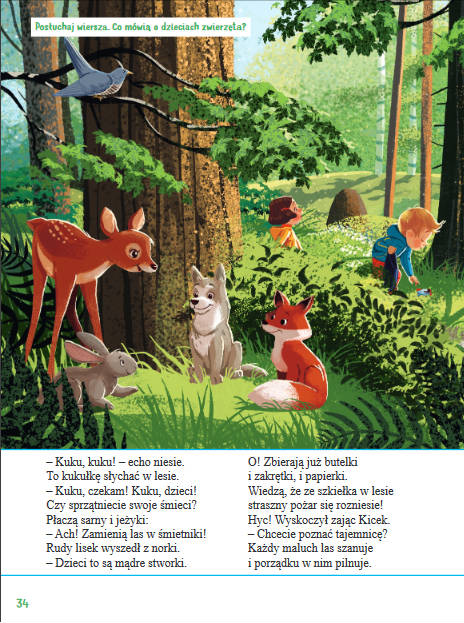 Zadaj pytania dziecku (pamiętaj aby odpowiadało całymi zdaniami):Dokąd wybrały sie dzieci?- Jakie zwierzęta widzisz na ilustracji?- Ile jest zwierząt? -Ile jest ptaków na ilustracji ?-Co to za ptak?- Co robią dzieci w lesie?- Czy zwierzętom podoba sie zachowanie dzieci i dlaczego?2.Drogi 6-latku, wytnij obrazki i naklej w odpowiednich miejscach :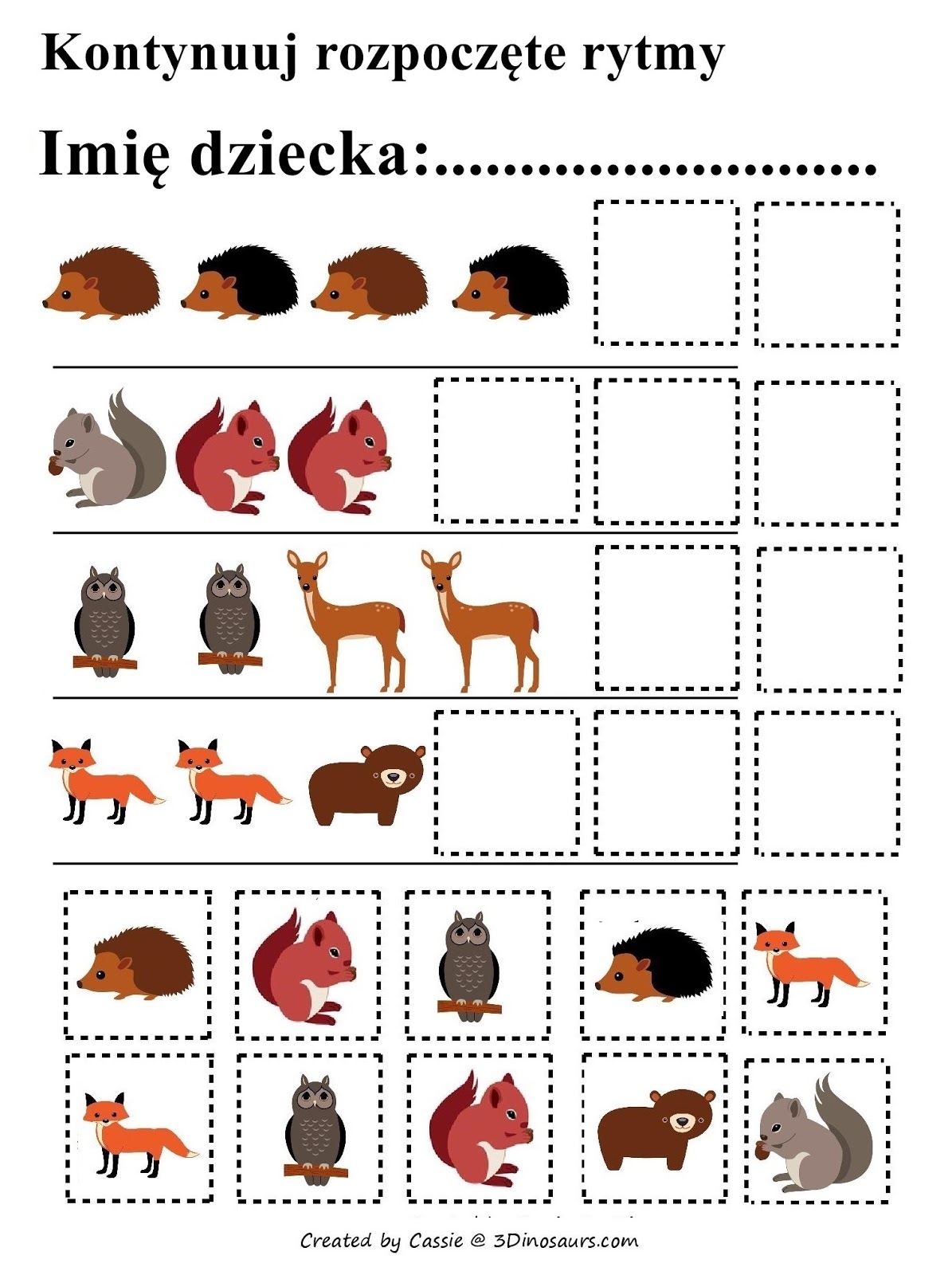 3.Odczytaj i podziel na głosi wyrazy- Rodzicu, ,jeśli będzie trzeba pomóż swemu dziecku.SARNA   WILK   LISSOWA    MRÓWKA   JEŻ     DZIK     JELEŃ    WIEWIÓRKA4.Czas na  relaks -będzie przyjemne z pożytecznym .„Kto w lesie mieszka?- zagadki słowne Rodzicu przeczytaj dziecku zagadkę 1.Jest brunatny, bardzo duży, nos ma czarny, futra w bród, zaś ze wszystkich smakołyków on najbardziej lubi miód. (miś) 2.On jest dziki, on jest zły On ma bardzo ostre kły. Gdy go ktoś w lesie spotyka, to na drzewo szybko zmyka. (dzik)3.Podobno jest chytry, do kurników się wkrada, codziennie rude futerko zakłada. Ma pociągły pyszczek   i puszysty ogonek Podobny do pieska, lecz w lesie ma swój domek. (lis)4.Mądre oczy, duża głowa w nocy łowi w dzień się chowa. Zgadniesz po tych paru słowach, że ten ptak to ... (sowa) 5.Jest zgrabna i płochliwa w lesie je trawkę, liście zrywa. Jest zwinna jak panna. Kto to taki? To jest ...(sarna) 6.Z drzewa na drzewo bez kłopotu skaczę, zbieram orzeszki , kiedy je zobaczę. Jestem dumna z kity, co ją rudą noszę Jak ja się nazywam? Odgadnij  proszę. (wiewiórka) 7.Ma króciutkie nóżki, i maleńki ryjek, chociaż igły nosi, nigdy nic nie szyje. (jeż)5.Czas na piosenkę (link należy skopiować do przeglądarki internetowej)Piosenka -"SKRZAT DĘBOWIEC"https://www.youtube.com/watch?v=fg9fgbGQ8QA                                                                                  6.Proponujemy wam wykonanie samodzielne puzzli ze zwierzętami leśnymi. ŻYCZYMY   PRZYJEMNEJ  PRACY!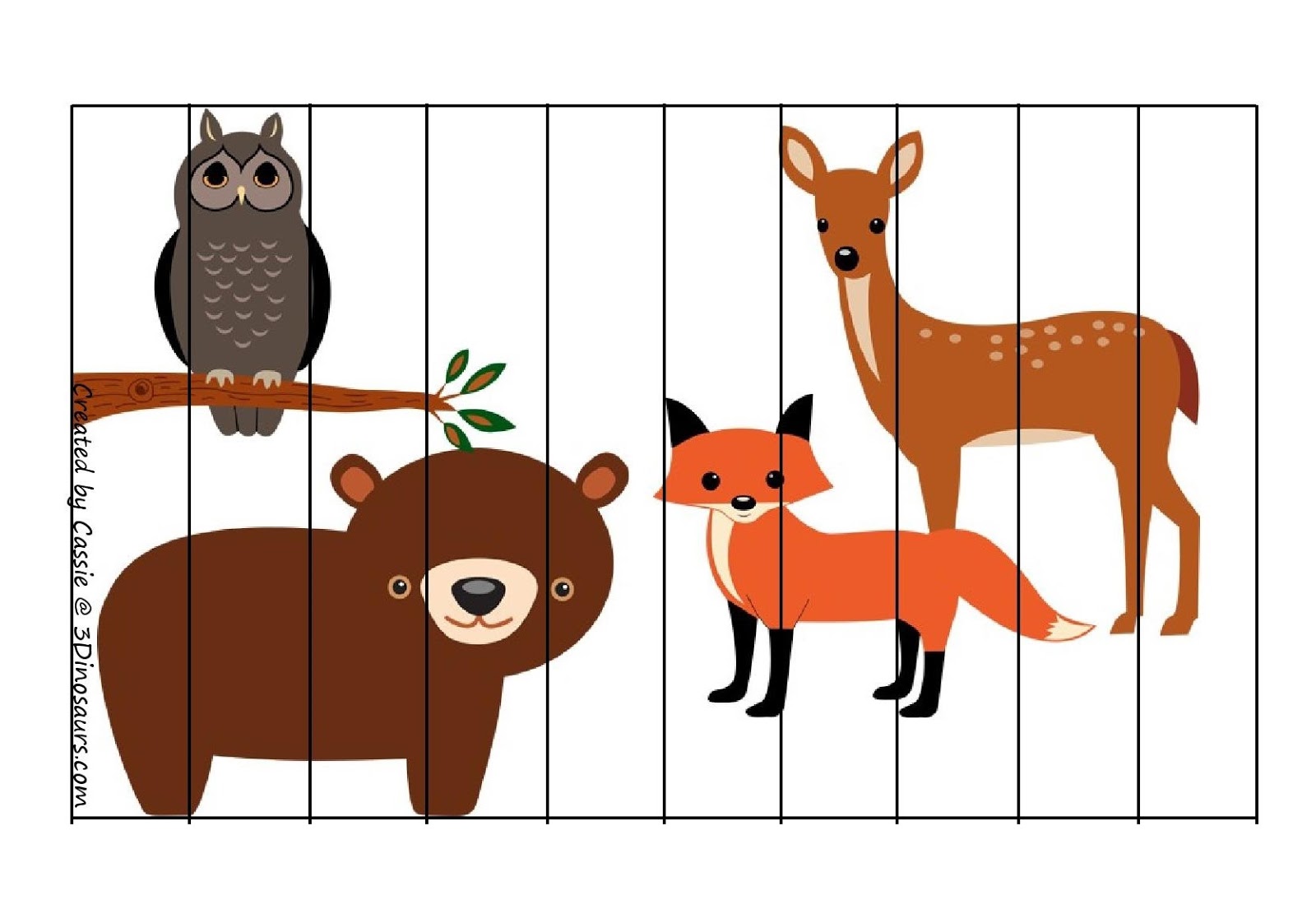 7.Czas na działania matematyczne .Dziś mamy dla was łatwe zadanie ,myślimy, że poradzicie sobie z nim bez kłopotów .Należy wpisać brakującą cyfrę  w odpowiednie miejsce.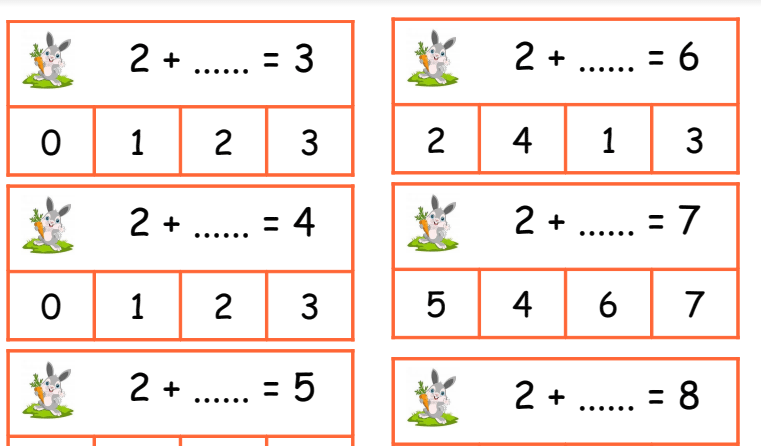 8.Na koniec proponujemy wykonanie pracy plastycznej- MIESZKAŃCY LASUDo wykonania pracy będziecie  potrzebować : kolorowy papier kolorowy, kredki, farby klej i inne cudeńka, które macie w domu. Poniżej podajemy przykłady prac plastycznych ,jednak liczymy na waszą wyobraźnię,kreatywność i oczywiście na zdjęcia. P.S. Czy pamiętacie, że w maju uczymy się piosenki pt. „ Jesteśmy Polką i Polakiem”? oraz wiersza „ Najpiękniejsze miejsce świata” H.Zamoyskiej? Przypomnijcie sobie te utwory ;-)„Są na świecie miasteczek tysiąceI są tez wioseczki jak z bajki.Tutaj bloki różne, wieżowce,Tam domki, łąki, pola, rzeczki.A ja mieszkam właśnie tu, tutaj tulę się do snu.Tutaj swoje mam radości i troski.Każde drzewo tutaj znam, każdą drogę tu i tam,To jest mój kawałek Polski.”Link do piosenki ( do skopiowania):https://www.youtube.com/watch?v=plug6OIrxRM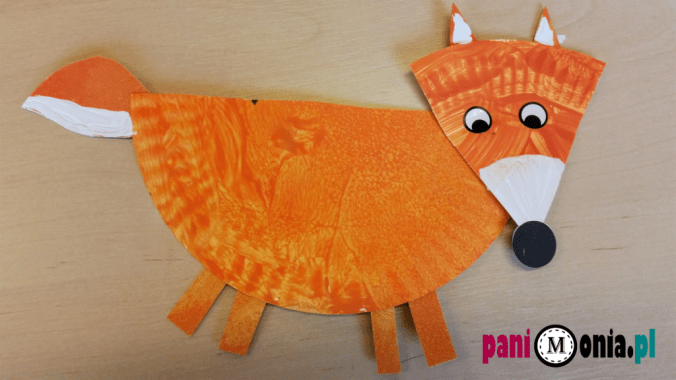 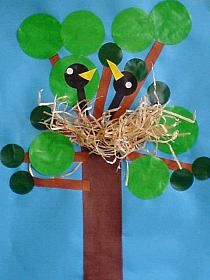 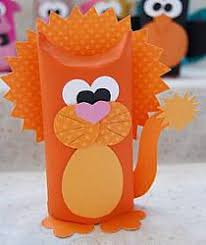 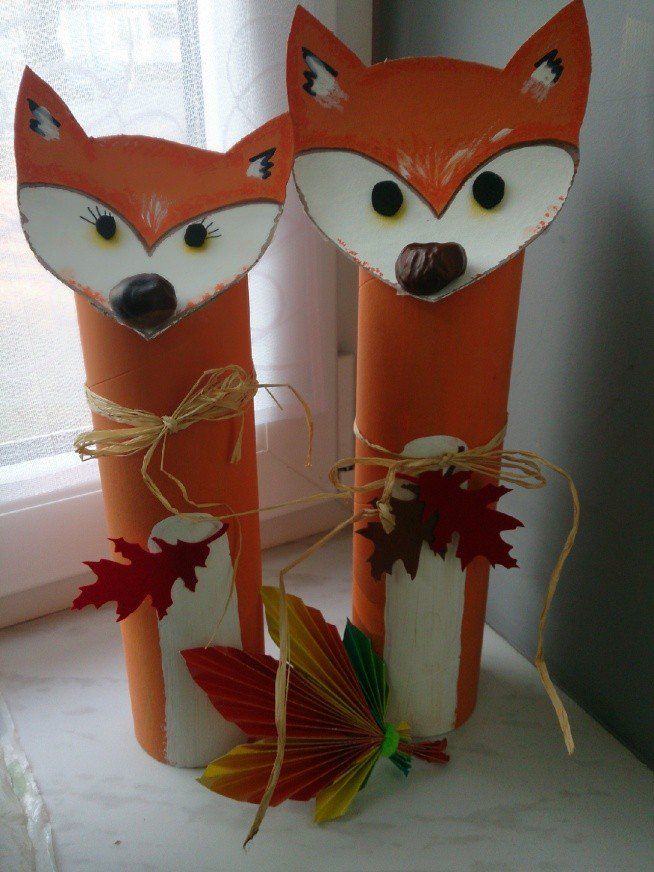 Przykład informacji zwrotnej do nauczycielaPrzykłady informacji zwrotnej:Imię i nazwisko dziecka: .............................................................Data:  18.05.2020 (poniedziałek)Proszę wpisać TAK lub NIE1. Dziecko wysłuchało wiersz i odpowiadało na pytania dot.tekstu…..2 Dziecko wykonało poprawnie zadania „ Zwierzęce rytmy”……..3.Dziecko czytało i dzieliło na głoski wybrane wyrazy………4.Dziecko rozwiązywało zagadki…7. Dziecko wykonywało ćwiczenia matematyczne……..8. Dziecko utrwaliło znajomość piosenki wiersza, przeznaczonych do nauki na maj….W przypadku kart pracy i prac plastycznych  najlepiej zrobić zdjęcie i przesłać na adres mailowy. Pamiętajcie Drodzy Rodzice, że dzieci dopiero się uczą i mają prawo popełniać błędy. ;-), ich prace nie muszą być  „jak z obrazka”Informację zwrotną przesyłajcie proszę na e-mail grupowy: calineczka2020zostanwdomu@gmail.comJeśli nie macie takiej możliwości to można skorzystać z  Messenger: Aneta Roga lub Bernadeta Niełacna Informację zwrotną można przesyłać raz w tygodniu, ale musi ona zawierać opis każdego dnia. To Państwo decydujecie , czy wysyłacie informację codziennie czy raz w tygodniu (zbiorową).